Отчет МБОУ СОШ № 34 им.Г.И.Хетагурова В целях пропаганды безопасности дорожного движения, профилактики детского дорожно-транспортного травматизма, снижения количества ДТП с участием детей и тяжести их последствий, формирования бережного отношения к своей жизни и здоровью в МБОУ СОШ № 34 с 20 по 24 сентября проводилась «Неделя безопасности», активными участниками которой стали  учащиеся и педагоги.В рамках  «Недели безопасности» в школе были проведены различные по форме мероприятия, направленные на предупреждение дорожного травматизма:для обучающихся начальных классов были организованы «Минутки безопасности», которые провели классные руководители;игры, викторины и ребусы на знание правил дорожного движения, сигналов светофора, правил поведения в общественном транспорте организовали для младших школьников учащиеся-старшеклассники;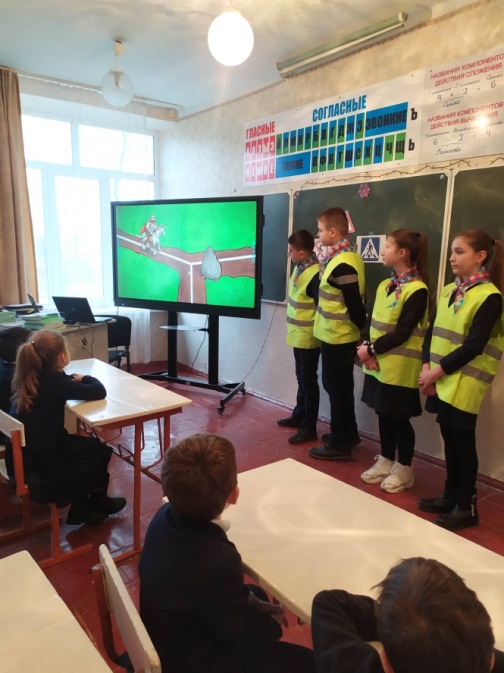 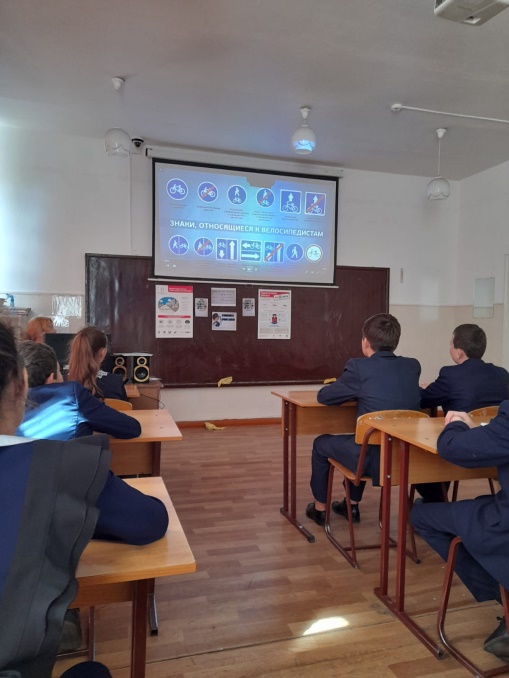 интересными и познавательными для обучающихся средних и старших классов были классные часы «Улица и пешеходы», «Чем опасен велосипед?»;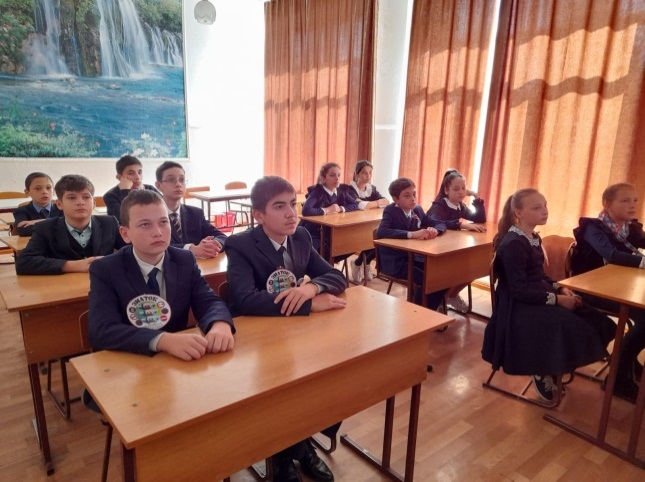 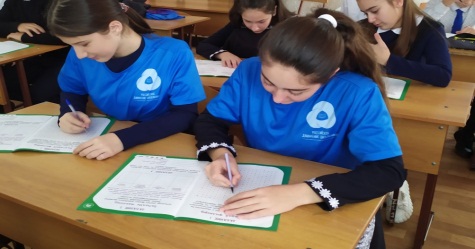 в рамках внеурочной деятельности «Знай правила движения, как таблицу умножения» учащиеся 7 и 5 классов посмотрели фильм  «Велокультура», приняли участие в тестировании;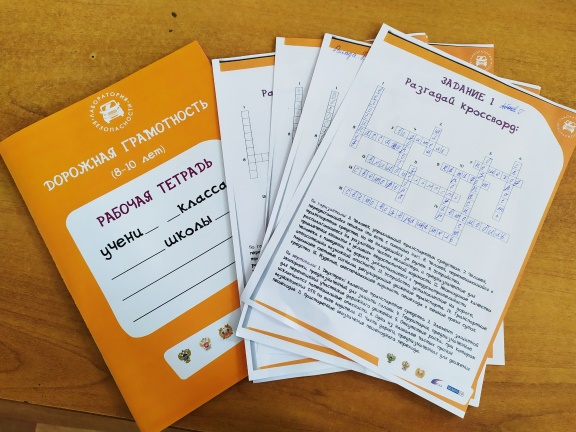 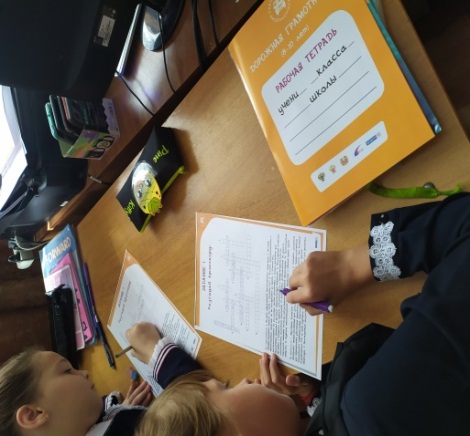 в рамках акции «Безопасное детство» и классного часа «Безопасная дорога домой» учащиеся 7 классов на уроке технологии смастерили «Светофорики» для учащихся 1-х классов  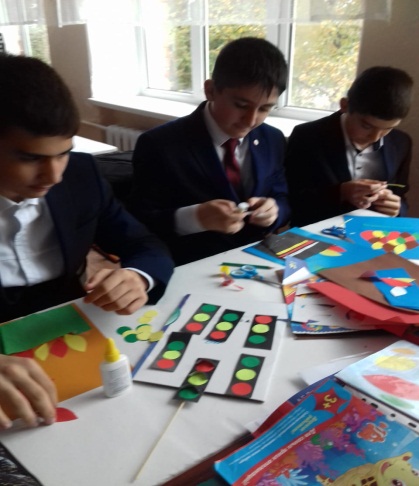 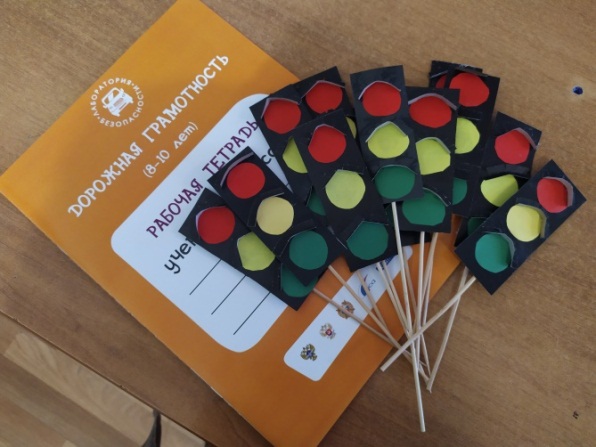 Все проведённые мероприятия явились частью постоянно осуществляемой школой работы по профилактике дорожного-транспортного  травматизма.